السيرة الذاتية للتدريسي (C.V)                                              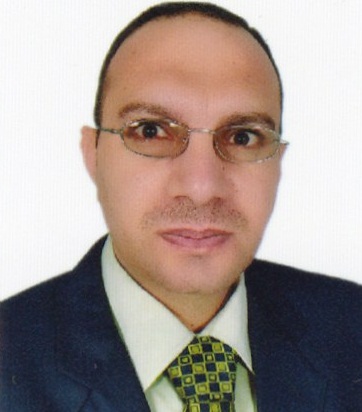 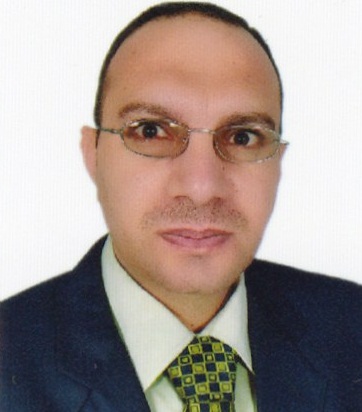 أولاً : الـبـيـانـات الـشـخـصـيـة :  ثـانـيـاً: المؤهلات الـعـلـمـيـة:ثـالـثـاً: الخبرات العملية:  رابـعـاً : البحوث(الدولية والمحلية) :  خـامـسـاً: المؤتمرات العلمية التي شارك فيها:سادسًا: الانشطة العلمية :الاسم  حسنين عبد الرزاق حسن هادي المرتبة العلمية مُدرّس دكتورجهة العمل الجامعة المستنصرية / كلية التربية / قسم الجغرافيةالتخصص دكتوراه تاريخ عرب قبل الأسلام الهاتف المحمول07903231543البريد الالكترونيhasan_alhadi74@uomustansiriyah.edu.iq الدرجـةســنة التخـرجاســم الجامعـــةالبلدالتخصصالدكـتــــوراه2016الجامعة المستنصريةالعراق تاريخ عرب قبل الإسلامالماجســــتيـر2012الجامعة المستنصريةالعراقتاريخ عرب قبل الإسلامالبكالوريـوس1996الجامعة المستنصريةالعراقتاريخ شهادات أخرىالوظيفةجهة العملالمُدة الزمنيةمسؤول وحدة شؤون تدريسيي كلية الهندسة ومركزي السكري وامراض الدمرئاسة الجامعة المستنصرية / قسم الشؤون الإدارية / شعبة التدريسيينسنة واحدةمسؤول شعبة المتابعة الإدارية رئاسة الجامعة المستنصرية/قسم الشؤون الإدارية/مكتب المدير سنتين مقرر دراسات عليا الجامعة المستنصرية/كلية التربية/قسم الجغرافية ثلاث سنواتتالبحوث (الدولية والمحلية)أسم المجلة التي نُشر فيها البحث1التنظيمات الإدارية في مصر خلال الحكم البطلمي( 323ق.م – 30ق.م )مجلة "دراسات تاريخية" تصدر عن قسم الدراسات التاريخية في بيت الحكمة2أستعمالات الأحجار الكريمة عند المرأة العربية قبل الإسلام مجلة"كلية التربية للبنات" تصدر عن كلية التربية للبنات/ جامعة بغداد3الصوم عند الأديان السماوية في العراق قبل الإسلام (الصابئية-اليهودية-المسيحية)مجلة "دراسات الأديان " تصدر عن قسم دراسات الأديان في بيت الحكمة4النديم في قصور ملوك الحيرة قبل الإسلاممجلة "كلية التربية" تصدرعن كلية التربية / الجامعة المستنصرية5ملامح من عادات العرب وتقاليدها القديمة مجلة"المجمع العلمي العراقي"تصدر عن المجمع العلمي العراقي/مجلس   الوزراء      تالكتب والمؤلفات:الكتب والمؤلفات:12تاسم المؤتمرالتاريخ1أسهام الثقافة الشعبية في بناء الهوية الوطنية                                   3/3/20182الإعلام العراقي بين الواقع والتحديات                                             10/3/20183الجغرافية والتاريخ يلتقيان في المكان والزمان                                  28-29/3/2018تالانشطة العلمية1ورشة عمل حول دور الألعاب الألكترونية في هدم قيم المجتمع 2ندوة حول أسترداد الآثار العراقية ... الآليات والإجرآءآت الدولية والمحلية          